Ministry of HealthMinistry of HealthMinistry of HealthMinistry of HealthMinistry of HealthMinistry of HealthMinistry of HealthMinistry of HealthMinistry of HealthMinistry of HealthMinistry of HealthMinistry of HealthMinistry of HealthMinistry of HealthMinistry of HealthMinistry of HealthMinistry of HealthMinistry of Health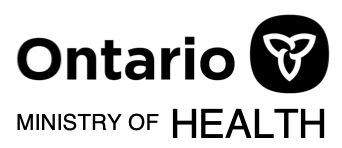 COVID-19 Vaccine Data Entry Form (Pfizer) COVID-19 Vaccine Data Entry Form (Pfizer) COVID-19 Vaccine Data Entry Form (Pfizer) COVID-19 Vaccine Data Entry Form (Pfizer) COVID-19 Vaccine Data Entry Form (Pfizer) COVID-19 Vaccine Data Entry Form (Pfizer) COVID-19 Vaccine Data Entry Form (Pfizer) COVID-19 Vaccine Data Entry Form (Pfizer) COVID-19 Vaccine Data Entry Form (Pfizer) COVID-19 Vaccine Data Entry Form (Pfizer) COVID-19 Vaccine Data Entry Form (Pfizer) COVID-19 Vaccine Data Entry Form (Pfizer) COVID-19 Vaccine Data Entry Form (Pfizer) COVID-19 Vaccine Data Entry Form (Pfizer) COVID-19 Vaccine Data Entry Form (Pfizer) COVID-19 Vaccine Data Entry Form (Pfizer) COVID-19 Vaccine Data Entry Form (Pfizer) Version 1.9 – March 3,  2021Version 1.9 – March 3,  2021Version 1.9 – March 3,  2021Version 1.9 – March 3,  2021Version 1.9 – March 3,  2021Version 1.9 – March 3,  2021CLIENT INFORMATIONCLIENT INFORMATIONCLIENT INFORMATIONCLIENT INFORMATIONCLIENT INFORMATIONCLIENT INFORMATIONCLIENT INFORMATIONCLIENT INFORMATIONCLIENT INFORMATIONCLIENT INFORMATIONCLIENT INFORMATIONCLIENT INFORMATIONCLIENT INFORMATIONCLIENT INFORMATIONCLIENT INFORMATIONCLIENT INFORMATIONCLIENT INFORMATIONCLIENT INFORMATIONCLIENT INFORMATIONCLIENT INFORMATIONCLIENT INFORMATIONCLIENT INFORMATIONCLIENT INFORMATIONLast NameLast NameLast NameLast NameLast NameLast NameLast NameLast NameLast NameLast NameLast NameFirst NameFirst NameFirst NameFirst NameFirst NameFirst NameFirst NameFirst NameDate of Birth   (month, day, year)Date of Birth   (month, day, year)Date of Birth   (month, day, year)Date of Birth   (month, day, year)             |          |               |          |               |          |               |          |  StreetStreetStreetStreetStreetStreetStreetStreetStreetStreetStreetCityCityCityCityCityCityCityCityProvinceProvinceProvincePostal CodeONONONHome phoneHome phoneHome phoneMobile PhoneMobile PhoneMobile PhoneMobile PhoneMobile PhoneMobile PhoneMobile PhoneMobile PhoneEmailEmailEmailEmailEmailEmailEmailEmailEmailEmailEmailEmailEmployer or Long-Term Care Home/Retirement Home Name (if resident)Employer or Long-Term Care Home/Retirement Home Name (if resident)Employer or Long-Term Care Home/Retirement Home Name (if resident)Employer or Long-Term Care Home/Retirement Home Name (if resident)Employer or Long-Term Care Home/Retirement Home Name (if resident)Employer or Long-Term Care Home/Retirement Home Name (if resident)Employer or Long-Term Care Home/Retirement Home Name (if resident)Employer or Long-Term Care Home/Retirement Home Name (if resident)Employer or Long-Term Care Home/Retirement Home Name (if resident)Employer or Long-Term Care Home/Retirement Home Name (if resident)Employer or Long-Term Care Home/Retirement Home Name (if resident)Employer or Long-Term Care Home/Retirement Home Name (if resident)Employer or Long-Term Care Home/Retirement Home Name (if resident)Employer or Long-Term Care Home/Retirement Home Name (if resident)Employer or Long-Term Care Home/Retirement Home Name (if resident)Employer or Long-Term Care Home/Retirement Home Name (if resident)Employer or Long-Term Care Home/Retirement Home Name (if resident)Employer or Long-Term Care Home/Retirement Home Name (if resident)Employer or Long-Term Care Home/Retirement Home Name (if resident)Ontario Health Card NumberOntario Health Card NumberOntario Health Card NumberOntario Health Card NumberAlternate IDAlternate IDAlternate ID TypeAlternate ID TypeAlternate ID TypeAlternate ID TypeAlternate ID TypeAlternate ID TypeAlternate ID TypeAlternate ID TypeAlternate ID TypeAlternate ID TypeAlternate ID TypeAlternate ID TypeAlternate ID TypeAlternate ID TypeAlternate ID TypeAlternate ID TypeAlternate ID TypeAlternate ID TypeAlternate ID TypeAlternate ID TypeAlternate ID Type  Birth Certificate      Employee ID       First Nation      Passport    MRN    Out of province Health Card #      Driver’s license                            Birth Certificate      Employee ID       First Nation      Passport    MRN    Out of province Health Card #      Driver’s license                            Birth Certificate      Employee ID       First Nation      Passport    MRN    Out of province Health Card #      Driver’s license                            Birth Certificate      Employee ID       First Nation      Passport    MRN    Out of province Health Card #      Driver’s license                            Birth Certificate      Employee ID       First Nation      Passport    MRN    Out of province Health Card #      Driver’s license                            Birth Certificate      Employee ID       First Nation      Passport    MRN    Out of province Health Card #      Driver’s license                            Birth Certificate      Employee ID       First Nation      Passport    MRN    Out of province Health Card #      Driver’s license                            Birth Certificate      Employee ID       First Nation      Passport    MRN    Out of province Health Card #      Driver’s license                            Birth Certificate      Employee ID       First Nation      Passport    MRN    Out of province Health Card #      Driver’s license                            Birth Certificate      Employee ID       First Nation      Passport    MRN    Out of province Health Card #      Driver’s license                            Birth Certificate      Employee ID       First Nation      Passport    MRN    Out of province Health Card #      Driver’s license                            Birth Certificate      Employee ID       First Nation      Passport    MRN    Out of province Health Card #      Driver’s license                            Birth Certificate      Employee ID       First Nation      Passport    MRN    Out of province Health Card #      Driver’s license                            Birth Certificate      Employee ID       First Nation      Passport    MRN    Out of province Health Card #      Driver’s license                            Birth Certificate      Employee ID       First Nation      Passport    MRN    Out of province Health Card #      Driver’s license                            Birth Certificate      Employee ID       First Nation      Passport    MRN    Out of province Health Card #      Driver’s license                            Birth Certificate      Employee ID       First Nation      Passport    MRN    Out of province Health Card #      Driver’s license                            Birth Certificate      Employee ID       First Nation      Passport    MRN    Out of province Health Card #      Driver’s license                            Birth Certificate      Employee ID       First Nation      Passport    MRN    Out of province Health Card #      Driver’s license                            Birth Certificate      Employee ID       First Nation      Passport    MRN    Out of province Health Card #      Driver’s license                            Birth Certificate      Employee ID       First Nation      Passport    MRN    Out of province Health Card #      Driver’s license                          Gender               Gender                 Male        Female        Non-binary/Third Gender        Other        Prefer not to say        Unknown  Male        Female        Non-binary/Third Gender        Other        Prefer not to say        Unknown  Male        Female        Non-binary/Third Gender        Other        Prefer not to say        Unknown  Male        Female        Non-binary/Third Gender        Other        Prefer not to say        Unknown  Male        Female        Non-binary/Third Gender        Other        Prefer not to say        Unknown  Male        Female        Non-binary/Third Gender        Other        Prefer not to say        Unknown  Male        Female        Non-binary/Third Gender        Other        Prefer not to say        Unknown  Male        Female        Non-binary/Third Gender        Other        Prefer not to say        Unknown  Male        Female        Non-binary/Third Gender        Other        Prefer not to say        Unknown  Male        Female        Non-binary/Third Gender        Other        Prefer not to say        Unknown  Male        Female        Non-binary/Third Gender        Other        Prefer not to say        Unknown  Male        Female        Non-binary/Third Gender        Other        Prefer not to say        Unknown  Male        Female        Non-binary/Third Gender        Other        Prefer not to say        Unknown  Male        Female        Non-binary/Third Gender        Other        Prefer not to say        Unknown  Male        Female        Non-binary/Third Gender        Other        Prefer not to say        Unknown  Male        Female        Non-binary/Third Gender        Other        Prefer not to say        Unknown  Male        Female        Non-binary/Third Gender        Other        Prefer not to say        Unknown  Male        Female        Non-binary/Third Gender        Other        Prefer not to say        Unknown  Male        Female        Non-binary/Third Gender        Other        Prefer not to say        Unknown  Male        Female        Non-binary/Third Gender        Other        Prefer not to say        Unknown  Male        Female        Non-binary/Third Gender        Other        Prefer not to say        UnknownPROXY INFORMATIONPROXY INFORMATIONPROXY INFORMATIONPROXY INFORMATIONPROXY INFORMATIONPROXY INFORMATIONPROXY INFORMATIONPROXY INFORMATIONPROXY INFORMATIONPROXY INFORMATIONPROXY INFORMATIONPROXY INFORMATIONPROXY INFORMATIONPROXY INFORMATIONPROXY INFORMATIONPROXY INFORMATIONPROXY INFORMATIONPROXY INFORMATIONPROXY INFORMATIONPROXY INFORMATIONPROXY INFORMATIONPROXY INFORMATIONPROXY INFORMATIONLast NameLast NameLast NameLast NameLast NameLast NameLast NameLast NameFirst NameFirst NameFirst NameFirst NameFirst NameFirst NameFirst NameFirst NameFirst NameFirst NameFirst NamePhonePhonePhonePhoneRelationship to ClientRelationship to Client Child       Friend      Grandparent       Parent      Roommate      Spouse/Partner      POA      SDM     Other Child       Friend      Grandparent       Parent      Roommate      Spouse/Partner      POA      SDM     Other Child       Friend      Grandparent       Parent      Roommate      Spouse/Partner      POA      SDM     Other Child       Friend      Grandparent       Parent      Roommate      Spouse/Partner      POA      SDM     Other Child       Friend      Grandparent       Parent      Roommate      Spouse/Partner      POA      SDM     Other Child       Friend      Grandparent       Parent      Roommate      Spouse/Partner      POA      SDM     Other Child       Friend      Grandparent       Parent      Roommate      Spouse/Partner      POA      SDM     Other Child       Friend      Grandparent       Parent      Roommate      Spouse/Partner      POA      SDM     Other Child       Friend      Grandparent       Parent      Roommate      Spouse/Partner      POA      SDM     Other Child       Friend      Grandparent       Parent      Roommate      Spouse/Partner      POA      SDM     Other Child       Friend      Grandparent       Parent      Roommate      Spouse/Partner      POA      SDM     Other Child       Friend      Grandparent       Parent      Roommate      Spouse/Partner      POA      SDM     Other Child       Friend      Grandparent       Parent      Roommate      Spouse/Partner      POA      SDM     Other Child       Friend      Grandparent       Parent      Roommate      Spouse/Partner      POA      SDM     Other Child       Friend      Grandparent       Parent      Roommate      Spouse/Partner      POA      SDM     Other Child       Friend      Grandparent       Parent      Roommate      Spouse/Partner      POA      SDM     Other Child       Friend      Grandparent       Parent      Roommate      Spouse/Partner      POA      SDM     Other Child       Friend      Grandparent       Parent      Roommate      Spouse/Partner      POA      SDM     Other Child       Friend      Grandparent       Parent      Roommate      Spouse/Partner      POA      SDM     Other Child       Friend      Grandparent       Parent      Roommate      Spouse/Partner      POA      SDM     Other Child       Friend      Grandparent       Parent      Roommate      Spouse/Partner      POA      SDM     OtherCONSENTCONSENTCONSENTCONSENTCONSENTCONSENTCONSENTCONSENTCONSENTCONSENTCONSENTCONSENTCONSENTCONSENTCONSENTCONSENTCONSENTCONSENTCONSENTCONSENTCONSENTCONSENTCONSENT  Consent to data collection  Consent to receive the vaccine  Consent to data collection  Consent to receive the vaccine  Consent to data collection  Consent to receive the vaccine  Consent to data collection  Consent to receive the vaccineConsent to receive communications via:  Email       Text/SMSConsent to receive communications via:  Email       Text/SMSConsent to receive communications via:  Email       Text/SMSConsent to receive communications via:  Email       Text/SMSConsent to receive communications via:  Email       Text/SMSConsent to receive communications via:  Email       Text/SMSConsent to receive communications via:  Email       Text/SMSConsent to receive communications via:  Email       Text/SMSConsent to receive comms regarding COVID research via:  Email       Text/SMSConsent to receive comms regarding COVID research via:  Email       Text/SMSConsent to receive comms regarding COVID research via:  Email       Text/SMSConsent to receive comms regarding COVID research via:  Email       Text/SMSConsent to receive comms regarding COVID research via:  Email       Text/SMSConsent to receive comms regarding COVID research via:  Email       Text/SMSConsent to receive comms regarding COVID research via:  Email       Text/SMSConsent to receive comms regarding COVID research via:  Email       Text/SMSConsent to receive comms regarding COVID research via:  Email       Text/SMSConsent to receive comms regarding COVID research via:  Email       Text/SMSConsent to receive comms regarding COVID research via:  Email       Text/SMSADMINISTERED DOSE                                      ***  For Clinic Use Only ***ADMINISTERED DOSE                                      ***  For Clinic Use Only ***ADMINISTERED DOSE                                      ***  For Clinic Use Only ***ADMINISTERED DOSE                                      ***  For Clinic Use Only ***ADMINISTERED DOSE                                      ***  For Clinic Use Only ***ADMINISTERED DOSE                                      ***  For Clinic Use Only ***ADMINISTERED DOSE                                      ***  For Clinic Use Only ***ADMINISTERED DOSE                                      ***  For Clinic Use Only ***ADMINISTERED DOSE                                      ***  For Clinic Use Only ***ADMINISTERED DOSE                                      ***  For Clinic Use Only ***ADMINISTERED DOSE                                      ***  For Clinic Use Only ***ADMINISTERED DOSE                                      ***  For Clinic Use Only ***ADMINISTERED DOSE                                      ***  For Clinic Use Only ***ADMINISTERED DOSE                                      ***  For Clinic Use Only ***ADMINISTERED DOSE                                      ***  For Clinic Use Only ***ADMINISTERED DOSE                                      ***  For Clinic Use Only ***ADMINISTERED DOSE                                      ***  For Clinic Use Only ***ADMINISTERED DOSE                                      ***  For Clinic Use Only ***ADMINISTERED DOSE                                      ***  For Clinic Use Only ***ADMINISTERED DOSE                                      ***  For Clinic Use Only ***ADMINISTERED DOSE                                      ***  For Clinic Use Only ***ADMINISTERED DOSE                                      ***  For Clinic Use Only ***ADMINISTERED DOSE                                      ***  For Clinic Use Only ***AgentCOVID-19COVID-19COVID-19COVID-19COVID-19COVID-19COVID-19COVID-19Anatomical SiteAnatomical SiteAnatomical SiteAnatomical Site  Left deltoid      Right deltoid  Left deltoid      Right deltoid  Left deltoid      Right deltoid  Left deltoid      Right deltoid  Left deltoid      Right deltoid  Left deltoid      Right deltoid  Left deltoid      Right deltoid  Left deltoid      Right deltoid  Left deltoid      Right deltoid  Left deltoid      Right deltoidProduct NamePFIZER-BIONTECH COVID-19 mRNAPFIZER-BIONTECH COVID-19 mRNAPFIZER-BIONTECH COVID-19 mRNAPFIZER-BIONTECH COVID-19 mRNAPFIZER-BIONTECH COVID-19 mRNAProduct NameProduct NameProduct NameProduct NamePfizer Diluent Sodium ChloridePfizer Diluent Sodium ChloridePfizer Diluent Sodium ChloridePfizer Diluent Sodium ChloridePfizer Diluent Sodium ChloridePfizer Diluent Sodium ChloridePfizer Diluent Sodium ChlorideRouteRouteRouteRouteIntramuscularIntramuscularLot #Lot #Lot #Lot #Lot #Dose #Dose #Dose #Dose #1 of 21 of 2Dose0.3 ml0.3 ml0.3 ml0.3 ml0.3 mlDoseDoseDoseDose0.9%0.9%0.9%0.9%0.9%0.9%0.9%AEFI?AEFI?AEFI?AEFI?  Yes       Yes     Date GivenFebruary _______, 2021February _______, 2021February _______, 2021February _______, 2021February _______, 2021February _______, 2021February _______, 2021February _______, 2021Time GivenTime GivenTime GivenTime GivenTime Given____  :  ____   am pm____  :  ____   am pm____  :  ____   am pm____  :  ____   am pm____  :  ____   am pm____  :  ____   am pm____  :  ____   am pm____  :  ____   am pm____  :  ____   am pmGiven ByLocationLocationLocationLocationLocationReason for Imms Healthcare worker   Healthcare worker: Long term care   Healthcare worker: Retirement home   Long Term Care: Other Employee Retirement Home: Other Employee  Healthcare worker   Healthcare worker: Long term care   Healthcare worker: Retirement home   Long Term Care: Other Employee Retirement Home: Other Employee  Healthcare worker   Healthcare worker: Long term care   Healthcare worker: Retirement home   Long Term Care: Other Employee Retirement Home: Other Employee  Healthcare worker   Healthcare worker: Long term care   Healthcare worker: Retirement home   Long Term Care: Other Employee Retirement Home: Other Employee  Healthcare worker   Healthcare worker: Long term care   Healthcare worker: Retirement home   Long Term Care: Other Employee Retirement Home: Other Employee  Healthcare worker   Healthcare worker: Long term care   Healthcare worker: Retirement home   Long Term Care: Other Employee Retirement Home: Other Employee  Long term care: Resident   Long term care: Essential Caregiver Long term care: Other Non-Employee Retirement home: Resident  Retirement home: Essential Caregiver Retirement home: Other Non-Employee   Long term care: Resident   Long term care: Essential Caregiver Long term care: Other Non-Employee Retirement home: Resident  Retirement home: Essential Caregiver Retirement home: Other Non-Employee   Long term care: Resident   Long term care: Essential Caregiver Long term care: Other Non-Employee Retirement home: Resident  Retirement home: Essential Caregiver Retirement home: Other Non-Employee   Long term care: Resident   Long term care: Essential Caregiver Long term care: Other Non-Employee Retirement home: Resident  Retirement home: Essential Caregiver Retirement home: Other Non-Employee   Long term care: Resident   Long term care: Essential Caregiver Long term care: Other Non-Employee Retirement home: Resident  Retirement home: Essential Caregiver Retirement home: Other Non-Employee   Long term care: Resident   Long term care: Essential Caregiver Long term care: Other Non-Employee Retirement home: Resident  Retirement home: Essential Caregiver Retirement home: Other Non-Employee   Long term care: Resident   Long term care: Essential Caregiver Long term care: Other Non-Employee Retirement home: Resident  Retirement home: Essential Caregiver Retirement home: Other Non-Employee   Long term care: Resident   Long term care: Essential Caregiver Long term care: Other Non-Employee Retirement home: Resident  Retirement home: Essential Caregiver Retirement home: Other Non-Employee   Long term care: Resident   Long term care: Essential Caregiver Long term care: Other Non-Employee Retirement home: Resident  Retirement home: Essential Caregiver Retirement home: Other Non-Employee   Advanced age: Community dwelling  Indigenous community     Adult of chronic health care    Other priority population          Advanced age: Community dwelling  Indigenous community     Adult of chronic health care    Other priority population          Advanced age: Community dwelling  Indigenous community     Adult of chronic health care    Other priority population          Advanced age: Community dwelling  Indigenous community     Adult of chronic health care    Other priority population          Advanced age: Community dwelling  Indigenous community     Adult of chronic health care    Other priority population          Advanced age: Community dwelling  Indigenous community     Adult of chronic health care    Other priority population          Advanced age: Community dwelling  Indigenous community     Adult of chronic health care    Other priority population         Reason Imms
 Not Given Healthcare provider determines immunization is contraindicated    
 Healthcare provider determines that immunization will be temporarily deferred
 Healthcare provider rrecommends immunization but no consent received       Healthcare provider determines immunization is contraindicated    
 Healthcare provider determines that immunization will be temporarily deferred
 Healthcare provider rrecommends immunization but no consent received       Healthcare provider determines immunization is contraindicated    
 Healthcare provider determines that immunization will be temporarily deferred
 Healthcare provider rrecommends immunization but no consent received       Healthcare provider determines immunization is contraindicated    
 Healthcare provider determines that immunization will be temporarily deferred
 Healthcare provider rrecommends immunization but no consent received       Healthcare provider determines immunization is contraindicated    
 Healthcare provider determines that immunization will be temporarily deferred
 Healthcare provider rrecommends immunization but no consent received       Healthcare provider determines immunization is contraindicated    
 Healthcare provider determines that immunization will be temporarily deferred
 Healthcare provider rrecommends immunization but no consent received       Healthcare provider determines immunization is contraindicated    
 Healthcare provider determines that immunization will be temporarily deferred
 Healthcare provider rrecommends immunization but no consent received       Healthcare provider determines immunization is contraindicated    
 Healthcare provider determines that immunization will be temporarily deferred
 Healthcare provider rrecommends immunization but no consent received       Healthcare provider determines immunization is contraindicated    
 Healthcare provider determines that immunization will be temporarily deferred
 Healthcare provider rrecommends immunization but no consent received       Healthcare provider determines immunization is contraindicated    
 Healthcare provider determines that immunization will be temporarily deferred
 Healthcare provider rrecommends immunization but no consent received       Healthcare provider determines immunization is contraindicated    
 Healthcare provider determines that immunization will be temporarily deferred
 Healthcare provider rrecommends immunization but no consent received       Healthcare provider determines immunization is contraindicated    
 Healthcare provider determines that immunization will be temporarily deferred
 Healthcare provider rrecommends immunization but no consent received       Healthcare provider determines immunization is contraindicated    
 Healthcare provider determines that immunization will be temporarily deferred
 Healthcare provider rrecommends immunization but no consent received       Healthcare provider determines immunization is contraindicated    
 Healthcare provider determines that immunization will be temporarily deferred
 Healthcare provider rrecommends immunization but no consent received       Medically Ineligible    
 Deceased
 Moved Out of Province       Medically Ineligible    
 Deceased
 Moved Out of Province       Medically Ineligible    
 Deceased
 Moved Out of Province       Medically Ineligible    
 Deceased
 Moved Out of Province       Medically Ineligible    
 Deceased
 Moved Out of Province       Medically Ineligible    
 Deceased
 Moved Out of Province       Medically Ineligible    
 Deceased
 Moved Out of Province       Medically Ineligible    
 Deceased
 Moved Out of Province      Client’s dose 2 of 2 is scheduled for:Client’s dose 2 of 2 is scheduled for:Client’s dose 2 of 2 is scheduled for:Client’s dose 2 of 2 is scheduled for:Client’s dose 2 of 2 is scheduled for:______  /  ______  / ______   (month, day, year)	______  :  ______      am    pm______  /  ______  / ______   (month, day, year)	______  :  ______      am    pm______  /  ______  / ______   (month, day, year)	______  :  ______      am    pm______  /  ______  / ______   (month, day, year)	______  :  ______      am    pm______  /  ______  / ______   (month, day, year)	______  :  ______      am    pm______  /  ______  / ______   (month, day, year)	______  :  ______      am    pm______  /  ______  / ______   (month, day, year)	______  :  ______      am    pm______  /  ______  / ______   (month, day, year)	______  :  ______      am    pm______  /  ______  / ______   (month, day, year)	______  :  ______      am    pm______  /  ______  / ______   (month, day, year)	______  :  ______      am    pm______  /  ______  / ______   (month, day, year)	______  :  ______      am    pm______  /  ______  / ______   (month, day, year)	______  :  ______      am    pm______  /  ______  / ______   (month, day, year)	______  :  ______      am    pm______  /  ______  / ______   (month, day, year)	______  :  ______      am    pm______  /  ______  / ______   (month, day, year)	______  :  ______      am    pm______  /  ______  / ______   (month, day, year)	______  :  ______      am    pm______  /  ______  / ______   (month, day, year)	______  :  ______      am    pm______  /  ______  / ______   (month, day, year)	______  :  ______      am    pmVaccinator:  Please copy relevant information from above into the receipt below, then tear off the receipt and provide to the client.Vaccinator:  Please copy relevant information from above into the receipt below, then tear off the receipt and provide to the client.Vaccinator:  Please copy relevant information from above into the receipt below, then tear off the receipt and provide to the client.Vaccinator:  Please copy relevant information from above into the receipt below, then tear off the receipt and provide to the client.Vaccinator:  Please copy relevant information from above into the receipt below, then tear off the receipt and provide to the client.Vaccinator:  Please copy relevant information from above into the receipt below, then tear off the receipt and provide to the client.Vaccinator:  Please copy relevant information from above into the receipt below, then tear off the receipt and provide to the client.Vaccinator:  Please copy relevant information from above into the receipt below, then tear off the receipt and provide to the client.Vaccinator:  Please copy relevant information from above into the receipt below, then tear off the receipt and provide to the client.Vaccinator:  Please copy relevant information from above into the receipt below, then tear off the receipt and provide to the client.Vaccinator:  Please copy relevant information from above into the receipt below, then tear off the receipt and provide to the client.Vaccinator:  Please copy relevant information from above into the receipt below, then tear off the receipt and provide to the client.Vaccinator:  Please copy relevant information from above into the receipt below, then tear off the receipt and provide to the client.Vaccinator:  Please copy relevant information from above into the receipt below, then tear off the receipt and provide to the client.Vaccinator:  Please copy relevant information from above into the receipt below, then tear off the receipt and provide to the client.Vaccinator:  Please copy relevant information from above into the receipt below, then tear off the receipt and provide to the client.Vaccinator:  Please copy relevant information from above into the receipt below, then tear off the receipt and provide to the client.Vaccinator:  Please copy relevant information from above into the receipt below, then tear off the receipt and provide to the client.Vaccinator:  Please copy relevant information from above into the receipt below, then tear off the receipt and provide to the client.Vaccinator:  Please copy relevant information from above into the receipt below, then tear off the receipt and provide to the client.Vaccinator:  Please copy relevant information from above into the receipt below, then tear off the receipt and provide to the client.Vaccinator:  Please copy relevant information from above into the receipt below, then tear off the receipt and provide to the client.Vaccinator:  Please copy relevant information from above into the receipt below, then tear off the receipt and provide to the client.Ministry of Health / ministère de la SantéMinistry of Health / ministère de la SantéMinistry of Health / ministère de la SantéMinistry of Health / ministère de la SantéMinistry of Health / ministère de la SantéMinistry of Health / ministère de la SantéMinistry of Health / ministère de la SantéMinistry of Health / ministère de la SantéMinistry of Health / ministère de la SantéMinistry of Health / ministère de la SantéMinistry of Health / ministère de la SantéMinistry of Health / ministère de la SantéMinistry of Health / ministère de la SantéMinistry of Health / ministère de la SantéMinistry of Health / ministère de la SantéMinistry of Health / ministère de la SantéMinistry of Health / ministère de la SantéMinistry of Health / ministère de la SantéMinistry of Health / ministère de la SantéMinistry of Health / ministère de la SantéName/Nom:Name/Nom:Name/Nom:Name/Nom:Name/Nom:Name/Nom:Name/Nom:________________________________________________________________________________________________________________________________________________________________________________________________________________________________________________________________________________________________________________________________________________________________________________________________________________________________________________________________________________________________________________________________________________________________________________________________________________________________________________________________________________________________________________________________________________________________________________________________________________________________________________________________________________________________________________________________________________________________________________________________________________________________________________________________________________________________________________________________________________________________________________________________________________________________________________________________________________________________________________________________Health Card Number/Numéro de la carte Santé:Health Card Number/Numéro de la carte Santé:Health Card Number/Numéro de la carte Santé:Health Card Number/Numéro de la carte Santé:Health Card Number/Numéro de la carte Santé:Health Card Number/Numéro de la carte Santé:Health Card Number/Numéro de la carte Santé:#   #   #   #   #   #    _______   _______   _______   _______#   #   #   #   #   #    _______   _______   _______   _______#   #   #   #   #   #    _______   _______   _______   _______#   #   #   #   #   #    _______   _______   _______   _______#   #   #   #   #   #    _______   _______   _______   _______#   #   #   #   #   #    _______   _______   _______   _______#   #   #   #   #   #    _______   _______   _______   _______#   #   #   #   #   #    _______   _______   _______   _______#   #   #   #   #   #    _______   _______   _______   _______#   #   #   #   #   #    _______   _______   _______   _______#   #   #   #   #   #    _______   _______   _______   _______#   #   #   #   #   #    _______   _______   _______   _______#   #   #   #   #   #    _______   _______   _______   _______#   #   #   #   #   #    _______   _______   _______   _______#   #   #   #   #   #    _______   _______   _______   _______#   #   #   #   #   #    _______   _______   _______   _______Date of Birth/Date de naissance:Date of Birth/Date de naissance:Date of Birth/Date de naissance:Date of Birth/Date de naissance:Date of Birth/Date de naissance:Date of Birth/Date de naissance:Date of Birth/Date de naissance:____________ / ____________ / ____________ (month / day/ year)____________ / ____________ / ____________ (month / day/ year)____________ / ____________ / ____________ (month / day/ year)____________ / ____________ / ____________ (month / day/ year)____________ / ____________ / ____________ (month / day/ year)____________ / ____________ / ____________ (month / day/ year)____________ / ____________ / ____________ (month / day/ year)____________ / ____________ / ____________ (month / day/ year)____________ / ____________ / ____________ (month / day/ year)____________ / ____________ / ____________ (month / day/ year)____________ / ____________ / ____________ (month / day/ year)____________ / ____________ / ____________ (month / day/ year)____________ / ____________ / ____________ (month / day/ year)____________ / ____________ / ____________ (month / day/ year)____________ / ____________ / ____________ (month / day/ year)____________ / ____________ / ____________ (month / day/ year)Date/Date:Date/Date:Date/Date:Date/Date:Date/Date:Date/Date:Date/Date:____________ / ____________ / ____________ (month / day/ year)   _______ : _______ am pm____________ / ____________ / ____________ (month / day/ year)   _______ : _______ am pm____________ / ____________ / ____________ (month / day/ year)   _______ : _______ am pm____________ / ____________ / ____________ (month / day/ year)   _______ : _______ am pm____________ / ____________ / ____________ (month / day/ year)   _______ : _______ am pm____________ / ____________ / ____________ (month / day/ year)   _______ : _______ am pm____________ / ____________ / ____________ (month / day/ year)   _______ : _______ am pm____________ / ____________ / ____________ (month / day/ year)   _______ : _______ am pm____________ / ____________ / ____________ (month / day/ year)   _______ : _______ am pm____________ / ____________ / ____________ (month / day/ year)   _______ : _______ am pm____________ / ____________ / ____________ (month / day/ year)   _______ : _______ am pm____________ / ____________ / ____________ (month / day/ year)   _______ : _______ am pm____________ / ____________ / ____________ (month / day/ year)   _______ : _______ am pm____________ / ____________ / ____________ (month / day/ year)   _______ : _______ am pm____________ / ____________ / ____________ (month / day/ year)   _______ : _______ am pm____________ / ____________ / ____________ (month / day/ year)   _______ : _______ am pmAgent:Agent:Agent:Agent:Agent:Agent:Agent:COVID-19COVID-19COVID-19COVID-19COVID-19COVID-19COVID-19COVID-19COVID-19COVID-19COVID-19COVID-19COVID-19COVID-19COVID-19COVID-19Product Name/Nom du produit:Product Name/Nom du produit:Product Name/Nom du produit:Product Name/Nom du produit:Product Name/Nom du produit:Product Name/Nom du produit:Product Name/Nom du produit:PFIZER-BIONTECH COVID-19 mRNAPFIZER-BIONTECH COVID-19 mRNAPFIZER-BIONTECH COVID-19 mRNAPFIZER-BIONTECH COVID-19 mRNAPFIZER-BIONTECH COVID-19 mRNAPFIZER-BIONTECH COVID-19 mRNAPFIZER-BIONTECH COVID-19 mRNAPFIZER-BIONTECH COVID-19 mRNAPFIZER-BIONTECH COVID-19 mRNAPFIZER-BIONTECH COVID-19 mRNAPFIZER-BIONTECH COVID-19 mRNAPFIZER-BIONTECH COVID-19 mRNAPFIZER-BIONTECH COVID-19 mRNAPFIZER-BIONTECH COVID-19 mRNAPFIZER-BIONTECH COVID-19 mRNAPFIZER-BIONTECH COVID-19 mRNALot/Lot:Lot/Lot:Lot/Lot:Lot/Lot:Lot/Lot:Lot/Lot:Lot/Lot:________________________________________________________________________________________________________________________________________________________________________________________________________________________________________________________________________________________________________________________________________________________________________________________________________________________________________________________________________________________________________________________________Dose/Dose:Dose/Dose:Dose/Dose:Dose/Dose:Dose/Dose:Dose/Dose:Dose/Dose:0.3 ml0.3 ml0.3 ml0.3 ml0.3 ml0.3 ml0.3 ml0.3 ml0.3 ml0.3 ml0.3 ml0.3 ml0.3 ml0.3 ml0.3 ml0.3 mlRoute/Voie:Route/Voie:Route/Voie:Route/Voie:Route/Voie:Route/Voie:Route/Voie:Intramuscular / intramusculaireIntramuscular / intramusculaireIntramuscular / intramusculaireIntramuscular / intramusculaireIntramuscular / intramusculaireIntramuscular / intramusculaireIntramuscular / intramusculaireIntramuscular / intramusculaireIntramuscular / intramusculaireIntramuscular / intramusculaireIntramuscular / intramusculaireIntramuscular / intramusculaireIntramuscular / intramusculaireIntramuscular / intramusculaireIntramuscular / intramusculaireIntramuscular / intramusculaireSite/Site:Site/Site:Site/Site:Site/Site:Site/Site:Site/Site:Site/Site: Left deltoid / deltoide gauche       Right deltoid / deltoide droit Left deltoid / deltoide gauche       Right deltoid / deltoide droit Left deltoid / deltoide gauche       Right deltoid / deltoide droit Left deltoid / deltoide gauche       Right deltoid / deltoide droit Left deltoid / deltoide gauche       Right deltoid / deltoide droit Left deltoid / deltoide gauche       Right deltoid / deltoide droit Left deltoid / deltoide gauche       Right deltoid / deltoide droit Left deltoid / deltoide gauche       Right deltoid / deltoide droit Left deltoid / deltoide gauche       Right deltoid / deltoide droit Left deltoid / deltoide gauche       Right deltoid / deltoide droit Left deltoid / deltoide gauche       Right deltoid / deltoide droit Left deltoid / deltoide gauche       Right deltoid / deltoide droit Left deltoid / deltoide gauche       Right deltoid / deltoide droit Left deltoid / deltoide gauche       Right deltoid / deltoide droit Left deltoid / deltoide gauche       Right deltoid / deltoide droit Left deltoid / deltoide gauche       Right deltoid / deltoide droitDose/DoseDose/DoseDose/DoseDose/DoseDose/DoseDose/DoseDose/Dose1 of 21 of 21 of 21 of 21 of 21 of 21 of 21 of 21 of 21 of 21 of 21 of 21 of 21 of 21 of 21 of 2Administered By/Administré par:Administered By/Administré par:Administered By/Administré par:Administered By/Administré par:Administered By/Administré par:Administered By/Administré par:Administered By/Administré par:_______________________________________________________________ , ________________________________________________________________________________ , ________________________________________________________________________________ , ________________________________________________________________________________ , ________________________________________________________________________________ , ________________________________________________________________________________ , ________________________________________________________________________________ , ________________________________________________________________________________ , ________________________________________________________________________________ , ________________________________________________________________________________ , ________________________________________________________________________________ , ________________________________________________________________________________ , ________________________________________________________________________________ , ________________________________________________________________________________ , ________________________________________________________________________________ , ________________________________________________________________________________ , _________________Location/Lieu:Location/Lieu:Location/Lieu:Location/Lieu:Location/Lieu:Location/Lieu:Location/Lieu:________________________________________________________________________________________________________________________________________________________________________________________________________________________________________________________________________________________________________________________________________________________________________________________________________________________________________________________________________________________________________________________________________________________________________________________________________________________________________________________________________________________________________________________________________________________________________________________________________________________________________________________________________________________________________________________________________________________________________________________________________________________________________________________________________________________________________________________________________________________________________________________________________________________________________________________________________________________________________________________________Your dose 2 of 2 is scheduled for/
Votre 2e dose est prévue pour:Your dose 2 of 2 is scheduled for/
Votre 2e dose est prévue pour:Your dose 2 of 2 is scheduled for/
Votre 2e dose est prévue pour:Your dose 2 of 2 is scheduled for/
Votre 2e dose est prévue pour:Your dose 2 of 2 is scheduled for/
Votre 2e dose est prévue pour:Your dose 2 of 2 is scheduled for/
Votre 2e dose est prévue pour:Your dose 2 of 2 is scheduled for/
Votre 2e dose est prévue pour:____________ / ____________ / ____________ (month / day/ year)   _______ : _______ am pm____________ / ____________ / ____________ (month / day/ year)   _______ : _______ am pm____________ / ____________ / ____________ (month / day/ year)   _______ : _______ am pm____________ / ____________ / ____________ (month / day/ year)   _______ : _______ am pm____________ / ____________ / ____________ (month / day/ year)   _______ : _______ am pm____________ / ____________ / ____________ (month / day/ year)   _______ : _______ am pm____________ / ____________ / ____________ (month / day/ year)   _______ : _______ am pm____________ / ____________ / ____________ (month / day/ year)   _______ : _______ am pm____________ / ____________ / ____________ (month / day/ year)   _______ : _______ am pm____________ / ____________ / ____________ (month / day/ year)   _______ : _______ am pm____________ / ____________ / ____________ (month / day/ year)   _______ : _______ am pm____________ / ____________ / ____________ (month / day/ year)   _______ : _______ am pm____________ / ____________ / ____________ (month / day/ year)   _______ : _______ am pm____________ / ____________ / ____________ (month / day/ year)   _______ : _______ am pm____________ / ____________ / ____________ (month / day/ year)   _______ : _______ am pm____________ / ____________ / ____________ (month / day/ year)   _______ : _______ am pm